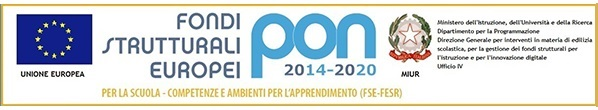 ISTITUTO COMPRENSIVO “G. PASCOLI” di Scuola dell’Infanzia, Primaria e Secondaria di I Grado	P.zza Paolo Ercole, 6 – 15023 Felizzano (AL) – CF: 96034370062Tel. 0131-791122 sel. 2 – FAX 0131-791395www.icpascoli-felizzano.gov.it  email: icpascoli-felizzano@libero.it – alic81800q@istruzione.it – PEC: alic81800q@pec.istruzione.itProt. 1494									Felizzano, 12/03/2018								Alla Prof.ssa Adaglio Silvia									Agli Atti / Albo on lineCUP: G17D16000000001OGGETTO: 	Incarico REFERENTE COORDINATORE  progetto: “BIBLIOTECHE SCOLASTICHE INNOVATIVE” concepite come centri di informazione e documentazione anche in ambito digitale (Piano nazionale Scuola Digitale) – Avviso pubblico 13 maggio 2016, n. 7767LETTERA DI INCARICO PER PRESTAZIONE ATTIVITA’ AGGIUNTIVA.IL DIRIGENTE SCOLASTICOVISTO		l’Avviso pubblico Prot. 7767 del 13 maggio 2016 del MIUR-Dipartimento per la programmazione e la gestione delle risorse umane, finanziarie e strumentali-Direzione generale per interventi in materia di edilizia scolastica, per la gestione dei fondi strutturali per l’istruzione e per l’innovazione digitale, avente ad oggetto la realizzazione da parte delle istituzioni scolastiche ed educative statali di Biblioteche scolastiche innovative, concepite come centri di formazione e documentazione anche in ambito digitale- Piano Nazionale Scuola Digitale (PNSD);VISTO		il Decreto n. 341 del 7 agosto 2017 del Direttore della Direzione Generale per interventi in materia di edilizia scolastica, per la gestione dei Fondi strutturali per l’istruzione e l’innovazione digitale, con il quale è stata approvata la graduatoria di merito formulata dalla Commissione di valutazione relativa alla selezione pubblica per la realizzazione da parte delle istituzioni scolastiche ed educative statali di Biblioteche scolastiche innovative, concepite come centri di informazione e documentazione anche in ambito digitale – Piano Nazionale Scuola Digitale (PNSD);VISTA		la delibera n. 2 del 09/02/2018 di approvazione del Programma Annuale dell’esercizio finanziario 2018 nel quale è inserito il Progetto autorizzato e finanziato;CONSIDERATO	che per la realizzazione del progetto in parola si rende necessario reperire e selezionare personale esperto per l’attività di coordinamento e gestione:VISTO		l’avviso pubblico prot. 1193 del 27/02/2018 per il reclutamento per il personale interno all’istituzione scolastica per n. 3 unità personale docente (1 referente-coordinatore e 2 docenti collaboratori alla gestione) e n. 1 unità personale A.T.A. (Assistente Amministrativo contabile) per la realizzazione del Progetto Avviso Miur AOODGEFID 0007767 del 13/05/2016; VISTA	con nota prot. 1456 del 09/03/2018 la Dichiarazione del Dirigente scolastico di non avere provveduto alla nomina della Commissione di Valutazione, in quanto pervenuta una sola candidatura per le figure professionali richieste;ESAMINATO		il curriculum vitae del candidato  dal quale si evince il possesso dei requisiti a svolgere l’incarico di Referente-Coordinatore;CONSIDERATO	che, poiché è pervenuta un’unica candidatura non occorre procedere a predisporre una graduatoria e pertanto non vi sono aventi diritto a presentare ricorso avverso l’individuazione della Prof.ssa Adaglio Silvia, non si rende necessario attendere i 15 giorni dalla pubblicazione all’albo dell’esito della selezione;CONFERISCE L’INCARICOAlla Prof.ssa Adaglio Silvia, docente a tempo indeterminato, nata ad Alessandria (AL) il 26/11/1972, residente a Oviglio (AL) in via XX Settembre 39/41, che svolgerà nell’ambito del Progetto “BIBLIOTECHE SCOLASTICHE INNOVATIVE” i seguenti incarichi:Partecipare agli incontri di organizzazione del progetto con il Dirigente scolastico;Attuare relazioni con i soggetti coinvolti nella realizzazione del progetto;Predisporre contenuti e convenzioni documentando le azioni;Rendicontare puntualmente il Dirigente sullo stato di attuazione del progetto;Mantenere costanti contatti tra i diversi soggetti implicati nell’attività e diffondere l’iniziativa;Eventuale inserimento della documentazione delle attività nel portale che sarà messo a disposizione dal Miur;Catalogare il patrimonio librario e gestire il prestito bibliotecario;Produrre una relazione finale;Svolgere le attività fuori dell’orario di lavoro;Produrre timesheet puntuale per ogni singolo giorno e ora di svolgimento delle attività attuative del progetto.Per l’espletamento della suddetta attività amministrativa sarà corrisposto alla S.V.  il compenso orario lordo omnicomprensivo di oneri riflessi a carico dello Stato di € 23,22 (C.C.N.L. 2006/09), per un totale di € 580,50 pari a ore 25 che dovranno essere svolte al di fuori dell’orario di servizio ordinario e documentate tramite trascrizione su apposita modulistica, debitamente compilata in ogni sua parte.Il presente incarico potrà essere revocato in qualsiasi momento, nel caso in cui venissero meno i presupposti previsti nelle disposizioni in oggetto.									IL DIRIGENTE SCOLASTICO									      Sara Pierfranca Caligaris 									   Firma autografa sostitutita  a mezzo stampa   Ai sensi dell’art.3, comma 2, del D.Lgs. 39/93